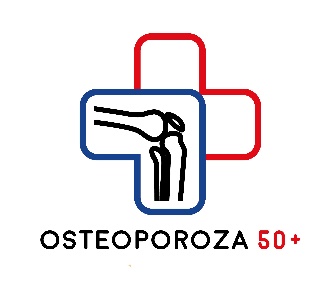 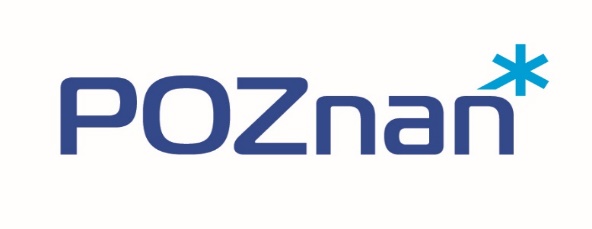 Załącznik nr 3 do Regulaminu pracy komisji konkursowejKARTA OCENY FORMALNEJAnalizę formalną przeprowadzono w dniu ……………………………….…………………………Podpis sporządzającego...…………….…………………………………Podpis przewodniczącej komisji konkursowejNazwa oferentaNumer ofertyNazwa konkursuKonkurs na wybór realizatora programu polityki zdrowotnej pod nazwą: „Profilaktyka i wczesne wykrywanie osteoporozy wśród kobiet w wieku 50+, zamieszkałych w Poznaniu, na lata 2021-2023”OCENA FORMALNAOCENA FORMALNAOCENA FORMALNAOCENA FORMALNAOCENA FORMALNAKryteria oceny formalnejanaliza formalna odbywa się poprzez wskazanie w odpowiedniej kolumnie znaku „x”, jeżeli kryterium jest spełnione / nie jest spełnione / nie dotyczy oferentaKryteria oceny formalnejanaliza formalna odbywa się poprzez wskazanie w odpowiedniej kolumnie znaku „x”, jeżeli kryterium jest spełnione / nie jest spełnione / nie dotyczy oferentaSpełniaNie spełniaNie dotyczyZaświadczenie o wpisie do ewidencji KRS (jeżeli dotyczy)Zaświadczenie o wpisie do ewidencji CEIDG (jeżeli dotyczy)Statut podmiotu (w przypadku obowiązku sporządzania statutu) lub regulamin organizacyjny (w przypadku obowiązku posiadania regulaminu)Dokument stwierdzający wpis do rejestru podmiotów wykonujących działalność lecznicząDokument stwierdzający wpis do rejestru właściwej okręgowej rady lekarskiej (w przypadku praktyk zawodowych lekarzy indywidualnych lub grupowych)Zezwolenie na wykonywanie praktyki (w przypadku praktyk indywidualnych lub grupowych)Oświadczenie potwierdzające kwalifikacje zawodowe osób udzielających świadczeń wymaganych w związku z programemOświadczenie potwierdzające posiadanie lokalu usytuowanego na terenie Poznania niezbędnego do prawidłowej realizacji programuOświadczenie potwierdzające zapewnienie właściwego sprzętu medycznego niezbędnego do prawidłowej realizacji programuOświadczenie potwierdzające posiadanie ubezpieczenia od odpowiedzialności cywilnej w zakresie niezbędnym do realizacji programuOświadczenie potwierdzające stosowanie zaleceń i rekomendacji polskich ekspertów (np. zaleceń Polskiego Towarzystwa Reumatologicznego Sekcji Chorób Metabolicznych Kości i Osteoporoz dotyczących diagnostyki i leczenia osteoporozy)Oświadczenie, że oferent realizujący program ponosi odpowiedzialność za ewentualne szkody wyrządzone przy realizacji programu, w tym również za szkody wyrządzone przez podwykonawcówOświadczenie potwierdzające, że w stosunku do podmiotu składającego ofertę nie stwierdzono niezgodnego z przeznaczeniem wykorzystania środków publicznychOświadczenie osoby uprawnionej do reprezentowania podmiotu składającego ofertę o niekaralności zakazem pełnienia funkcji związanych z dysponowaniem środkami publicznymi oraz niekaralności za umyślne przestępstwo lub umyślne przestępstwo skarboweOświadczenie, że podmiot składający ofertę jest jedynym posiadaczem rachunku, na który w przypadku zawarcia umowy ze zleceniodawcą zostaną przekazane środki, i zobowiązuje się go utrzymywać do chwili zaakceptowania rozliczenia tych środków pod względem finansowym i rzeczowymOświadczenie, że podmiot nie będzie wykazywał świadczeń zdrowotnych objętych programem finansowanym z budżetu Miasta Poznania, udzielonych uczestnikom tego programu, jako świadczeń udzielanych w ramach powszechnego ubezpieczenia zdrowotnegoOświadczenie oferenta o zobowiązaniu do ochrony danych osobowych zgodnie z rozporządzeniem parlamentu Europejskiego i Rady (UE) 2016/679 z dnia 27 kwietnia 2016 r. w sprawie ochrony osób fizycznych w związku z przetwarzaniem danych osobowych 
i w sprawie swobodnego przepływu takich danych oraz uchylenia dyrektywy 95/46/WE (ogólne rozporządzenie o ochronie danych osobowych)Oświadczenie o zapoznaniu się z treścią ogłoszenia konkursowego w sprawie ogłoszenia i przeprowadzenia otwartego konkursu ofert na wybór realizatora programu polityki zdrowotnej pn. „Profilaktyka i wczesne wykrywanie osteoporozy wśród kobiet w wieku 50+, zamieszkałych w Poznaniu, na lata 2024-2027”Oświadczenie, że dane podane w ofercie konkursowej są zgodne ze stanem faktycznym i prawnymWYNIK OCENY FORMALNEJ OFERTY(TAK/NIE)WYNIK OCENY FORMALNEJ OFERTY(TAK/NIE)WYNIK OCENY FORMALNEJ OFERTY(TAK/NIE)WYNIK OCENY FORMALNEJ OFERTY(TAK/NIE)WYNIK OCENY FORMALNEJ OFERTY(TAK/NIE)Oferta spełnia kryteria formalne i może podlegać ocenie merytorycznejOferta spełnia kryteria formalne i może podlegać ocenie merytorycznejOferta nie spełnia kryteriów formalnych i nie może podlegać ocenie merytorycznejOferta nie spełnia kryteriów formalnych i nie może podlegać ocenie merytorycznej